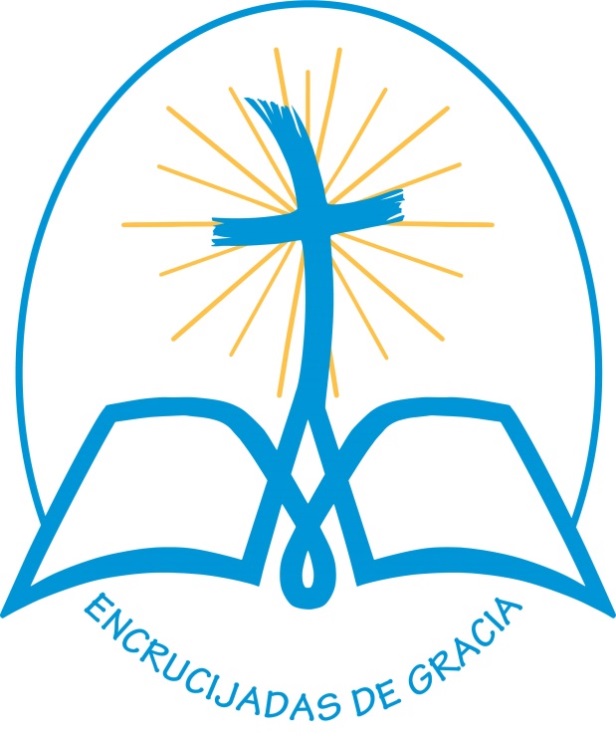 SignificadoEl logo parte del AM que simboliza la Congregación, la M se convierte en Biblia o en libro,  y a la vez simboliza un cruce de caminos que todos llevan a la Cruz: misterio Pascual.